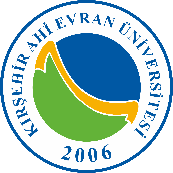 T.C.
KIRŞEHİR AHİ EVRAN ÜNİVERSİTESİSINAV KATILIM TUTANAĞI FORMUT.C.
KIRŞEHİR AHİ EVRAN ÜNİVERSİTESİSINAV KATILIM TUTANAĞI FORMUT.C.
KIRŞEHİR AHİ EVRAN ÜNİVERSİTESİSINAV KATILIM TUTANAĞI FORMUT.C.
KIRŞEHİR AHİ EVRAN ÜNİVERSİTESİSINAV KATILIM TUTANAĞI FORMUT.C.
KIRŞEHİR AHİ EVRAN ÜNİVERSİTESİSINAV KATILIM TUTANAĞI FORMUSAĞLIK HİZMETLERİ MESLEKYÜKSEK OKULU MÜDÜRLÜĞÜSAĞLIK HİZMETLERİ MESLEKYÜKSEK OKULU MÜDÜRLÜĞÜSAĞLIK HİZMETLERİ MESLEKYÜKSEK OKULU MÜDÜRLÜĞÜSAĞLIK HİZMETLERİ MESLEKYÜKSEK OKULU MÜDÜRLÜĞÜSAĞLIK HİZMETLERİ MESLEKYÜKSEK OKULU MÜDÜRLÜĞÜSAĞLIK HİZMETLERİ MESLEKYÜKSEK OKULU MÜDÜRLÜĞÜSAĞLIK HİZMETLERİ MESLEKYÜKSEK OKULU MÜDÜRLÜĞÜSAĞLIK HİZMETLERİ MESLEKYÜKSEK OKULU MÜDÜRLÜĞÜ2019/2020 EĞİTİM ÖĞRETİM YILI GÜZ YARIYILI VİZE  SINAVI KATILIM LİSTESİ2019/2020 EĞİTİM ÖĞRETİM YILI GÜZ YARIYILI VİZE  SINAVI KATILIM LİSTESİ2019/2020 EĞİTİM ÖĞRETİM YILI GÜZ YARIYILI VİZE  SINAVI KATILIM LİSTESİ2019/2020 EĞİTİM ÖĞRETİM YILI GÜZ YARIYILI VİZE  SINAVI KATILIM LİSTESİ2019/2020 EĞİTİM ÖĞRETİM YILI GÜZ YARIYILI VİZE  SINAVI KATILIM LİSTESİ2019/2020 EĞİTİM ÖĞRETİM YILI GÜZ YARIYILI VİZE  SINAVI KATILIM LİSTESİ2019/2020 EĞİTİM ÖĞRETİM YILI GÜZ YARIYILI VİZE  SINAVI KATILIM LİSTESİ2019/2020 EĞİTİM ÖĞRETİM YILI GÜZ YARIYILI VİZE  SINAVI KATILIM LİSTESİDERS ADIDERS ADIMESLEK ETİĞİ  MESLEK ETİĞİ  MESLEK ETİĞİ  MESLEK ETİĞİ  MESLEK ETİĞİ  MESLEK ETİĞİ  ÖĞR. ÜYESİÖĞR. ÜYESİ O.D O.D O.D O.D O.DSALONGÖZETMENGÖZETMENSAATSAATTARİHZ-16GÖZETMENGÖZETMEN10,0010,0007,11,2019Z-16S.NNUMARAADI VE SOYADIİMZAS.NNUMARAADI VE SOYADIİMZA 1185421008İREMZEYREK 26185421042SELDAÇAKMAK 2185421016HAKANKIZILAY 27185421002ERTUĞRULGÜN 3185421003ESRAÖZDEMİR 28185421024MUHSİNASLAN 4185421039FATMA MERVEKAYA 29185421014GÜLHANEKİCİ 5195421001AYŞEÇOŞKUN 30185421018YAKUPDEMİR 6185421027HİLALBAŞ 31185421036HABİBEYILMAZ 7185421010BEHÇETARSLANTAŞ 32185421033İBRAHİM ETEMÜLKER 8185421026BÜŞRAKIRLI 33185421025MERVEANNADINÇ 9185421038MÜCAHİT ENESGÖNEN 34185421020ZEHRADEMİR10185421041FATMAKURNAZ35185421012BÜŞRAÇOLAK11185421015ZOZANBOZKURT36185421035AYŞEUĞUR12185421021ŞİMALMURAL3713185421004KARDELENTAŞKIRAN3814185421007CANANVURAL3915185421037OĞUZHANKIR4016185421032YUNUSSERTBAŞ4117185421006VESİLEGÖNENDİ4218185421019SENAKANALICI4319185421022YUSUFARDIÇ4420185421031ONURÖZCAN4521185421005ESRA NURMAHMAT4623185421017TAMERAYDIN4724185421013GAMZE NURÇELİK4825185421034İRFANSEZGİN49SINAVA GİREN ÖĞRENCİ SAYISISINAVA GİREN ÖĞRENCİ SAYISISINAVA GİREN ÖĞRENCİ SAYISISINAVA GİRMEYEN ÖĞRENCİ SAYISISINAVA GİRMEYEN ÖĞRENCİ SAYISISINAVA GİRMEYEN ÖĞRENCİ SAYISITOPLAM ÖĞRENCİ SAYISITOPLAM ÖĞRENCİ SAYISITOPLAM ÖĞRENCİ SAYISI*Sınava girmeyenlerin yerine Girmedi yazınız.*Sınava girmeyenlerin yerine Girmedi yazınız.*Sınava girmeyenlerin yerine Girmedi yazınız.*Sınava girmeyenlerin yerine Girmedi yazınız.T.C.
KIRŞEHİR AHİ EVRAN ÜNİVERSİTESİSINAV KATILIM TUTANAĞI FORMUT.C.
KIRŞEHİR AHİ EVRAN ÜNİVERSİTESİSINAV KATILIM TUTANAĞI FORMUT.C.
KIRŞEHİR AHİ EVRAN ÜNİVERSİTESİSINAV KATILIM TUTANAĞI FORMUT.C.
KIRŞEHİR AHİ EVRAN ÜNİVERSİTESİSINAV KATILIM TUTANAĞI FORMUT.C.
KIRŞEHİR AHİ EVRAN ÜNİVERSİTESİSINAV KATILIM TUTANAĞI FORMUSAĞLIK HİZMETLERİ MESLEKYÜKSEK OKULU MÜDÜRLÜĞÜSAĞLIK HİZMETLERİ MESLEKYÜKSEK OKULU MÜDÜRLÜĞÜSAĞLIK HİZMETLERİ MESLEKYÜKSEK OKULU MÜDÜRLÜĞÜSAĞLIK HİZMETLERİ MESLEKYÜKSEK OKULU MÜDÜRLÜĞÜSAĞLIK HİZMETLERİ MESLEKYÜKSEK OKULU MÜDÜRLÜĞÜSAĞLIK HİZMETLERİ MESLEKYÜKSEK OKULU MÜDÜRLÜĞÜSAĞLIK HİZMETLERİ MESLEKYÜKSEK OKULU MÜDÜRLÜĞÜSAĞLIK HİZMETLERİ MESLEKYÜKSEK OKULU MÜDÜRLÜĞÜ2019/2020 EĞİTİM ÖĞRETİM YILI GÜZ YARIYILI VİZE  SINAVI KATILIM LİSTESİ2019/2020 EĞİTİM ÖĞRETİM YILI GÜZ YARIYILI VİZE  SINAVI KATILIM LİSTESİ2019/2020 EĞİTİM ÖĞRETİM YILI GÜZ YARIYILI VİZE  SINAVI KATILIM LİSTESİ2019/2020 EĞİTİM ÖĞRETİM YILI GÜZ YARIYILI VİZE  SINAVI KATILIM LİSTESİ2019/2020 EĞİTİM ÖĞRETİM YILI GÜZ YARIYILI VİZE  SINAVI KATILIM LİSTESİ2019/2020 EĞİTİM ÖĞRETİM YILI GÜZ YARIYILI VİZE  SINAVI KATILIM LİSTESİ2019/2020 EĞİTİM ÖĞRETİM YILI GÜZ YARIYILI VİZE  SINAVI KATILIM LİSTESİ2019/2020 EĞİTİM ÖĞRETİM YILI GÜZ YARIYILI VİZE  SINAVI KATILIM LİSTESİDERS ADIDERS ADIGÖZ HASTALIKLARI GÖZ HASTALIKLARI GÖZ HASTALIKLARI GÖZ HASTALIKLARI GÖZ HASTALIKLARI GÖZ HASTALIKLARI ÖĞR. ÜYESİÖĞR. ÜYESİ E.K E.K E.K E.K E.KSALONGÖZETMENGÖZETMENSAATSAATTARİHZ-17GÖZETMENGÖZETMEN10,0010,0007,11,2019Z-17S.NNUMARAADI VE SOYADIİMZAS.NNUMARAADI VE SOYADIİMZA 1185427048ALİDEMİRTAŞ 26185427022BEYZAÖZÇELİK 2185427014BETÜLDEMİREZEN 27185427018ELİFTETİK 3185427019AYŞE NURBÜLBÜL 28185427021SALİMAKARCA 4195427002FURKANERGÜL 29185427012BEYZANURTETİK 5185427038FATMAULAŞ 30185427050ZEYNEP NURBOZLAK 6195427025SERHATŞAHİN 31185427010NURAYERDOĞDU 7185427005DENİZ UTKUKARAKOYUNLU 32195427014FATMAKAYA SOYKAN 8195427029NİLGÜN İREMAVŞAR 33185427051TUĞÇEÖNDEMİR 9195427001AYŞEGÜLAMCAOĞLU 3410185427027SONERYURTMAN3511185427043HELİNTAŞKAN3612185427004MUHAMMET ENESALPEN3713185427033NUH MEHMETGÖKÇEK3814185427020AYŞENUREROL3915185427034SİNEMABUR4016185427002ABDULLAHGÜNDÜZ4117185427024SERKANÖZKAN4218185427001RABİAULUSOY4319185427031SEMRAÖZÇELİK4420185427028İBRAHİM KAĞANVARLIOĞLU4521185427015İREMALTAY4623185427035ZEYNELAKHANÇER4724185427011ONURÜNSAL4825185427040FURKANKIZIL49SINAVA GİREN ÖĞRENCİ SAYISISINAVA GİREN ÖĞRENCİ SAYISISINAVA GİREN ÖĞRENCİ SAYISISINAVA GİRMEYEN ÖĞRENCİ SAYISISINAVA GİRMEYEN ÖĞRENCİ SAYISISINAVA GİRMEYEN ÖĞRENCİ SAYISITOPLAM ÖĞRENCİ SAYISITOPLAM ÖĞRENCİ SAYISITOPLAM ÖĞRENCİ SAYISI*Sınava girmeyenlerin yerine Girmedi yazınız.*Sınava girmeyenlerin yerine Girmedi yazınız.*Sınava girmeyenlerin yerine Girmedi yazınız.*Sınava girmeyenlerin yerine Girmedi yazınız.T.C.
KIRŞEHİR AHİ EVRAN ÜNİVERSİTESİSINAV KATILIM TUTANAĞI FORMUT.C.
KIRŞEHİR AHİ EVRAN ÜNİVERSİTESİSINAV KATILIM TUTANAĞI FORMUT.C.
KIRŞEHİR AHİ EVRAN ÜNİVERSİTESİSINAV KATILIM TUTANAĞI FORMUT.C.
KIRŞEHİR AHİ EVRAN ÜNİVERSİTESİSINAV KATILIM TUTANAĞI FORMUT.C.
KIRŞEHİR AHİ EVRAN ÜNİVERSİTESİSINAV KATILIM TUTANAĞI FORMUSAĞLIK HİZMETLERİ MESLEKYÜKSEK OKULU MÜDÜRLÜĞÜSAĞLIK HİZMETLERİ MESLEKYÜKSEK OKULU MÜDÜRLÜĞÜSAĞLIK HİZMETLERİ MESLEKYÜKSEK OKULU MÜDÜRLÜĞÜSAĞLIK HİZMETLERİ MESLEKYÜKSEK OKULU MÜDÜRLÜĞÜSAĞLIK HİZMETLERİ MESLEKYÜKSEK OKULU MÜDÜRLÜĞÜSAĞLIK HİZMETLERİ MESLEKYÜKSEK OKULU MÜDÜRLÜĞÜSAĞLIK HİZMETLERİ MESLEKYÜKSEK OKULU MÜDÜRLÜĞÜSAĞLIK HİZMETLERİ MESLEKYÜKSEK OKULU MÜDÜRLÜĞÜ2019/2020 EĞİTİM ÖĞRETİM YILI GÜZ YARIYILI VİZE  SINAVI KATILIM LİSTESİ2019/2020 EĞİTİM ÖĞRETİM YILI GÜZ YARIYILI VİZE  SINAVI KATILIM LİSTESİ2019/2020 EĞİTİM ÖĞRETİM YILI GÜZ YARIYILI VİZE  SINAVI KATILIM LİSTESİ2019/2020 EĞİTİM ÖĞRETİM YILI GÜZ YARIYILI VİZE  SINAVI KATILIM LİSTESİ2019/2020 EĞİTİM ÖĞRETİM YILI GÜZ YARIYILI VİZE  SINAVI KATILIM LİSTESİ2019/2020 EĞİTİM ÖĞRETİM YILI GÜZ YARIYILI VİZE  SINAVI KATILIM LİSTESİ2019/2020 EĞİTİM ÖĞRETİM YILI GÜZ YARIYILI VİZE  SINAVI KATILIM LİSTESİ2019/2020 EĞİTİM ÖĞRETİM YILI GÜZ YARIYILI VİZE  SINAVI KATILIM LİSTESİDERS ADIDERS ADIARAŞTIRMA PROJESİ I ARAŞTIRMA PROJESİ I ARAŞTIRMA PROJESİ I ARAŞTIRMA PROJESİ I ARAŞTIRMA PROJESİ I ARAŞTIRMA PROJESİ I ÖĞR. ÜYESİÖĞR. ÜYESİ M.D M.D M.D M.D M.DSALONGÖZETMENGÖZETMENSAATSAATTARİHZ-18GÖZETMENGÖZETMEN10,0010,0007,11,2019Z-18S.NNUMARAADI VE SOYADIİMZAS.NNUMARAADI VE SOYADIİMZA 1185425040MERALDİNLER 26185425034SAADETAKSU 2185425038BURAKYAMAN 27185425007KÜBRADEMİRBAŞ 3185425023EMİNUTLU 28185425043RUKİYEOK 4185425021DERYASARICI 29185425037FATMAAVCI 5185425024İSMAİLÖNCÜL 30185425032BAŞAK NURAZAK 6185425042HİLALTEKİN 31185425048SÜLEYMAN ARİFIŞIK 7185425046AKINÖZDEMİR 32185425015BEYZA NURAYGÜN 8185425006ESMAAYDOĞAN 33185425041EMİNESAĞLAM 9185425001CENKNAYIR 34185425012SEDATKORKMAZ10185425033MERTDEMİR35185425009RABİABEYAZ11195425064GÖRKEMÖZÇELİK36185425049SELİNTOKMAK12185425030GÜLŞENERDOĞAN37185425035GÜLSERENADIGÜZEL13185425022MELTEMAKDAĞ38185425029CANSUABASIKELEŞ14185425036MURATKARAGÖZ3915185425031SENAARSLANTAŞ4016185425019FATMA GÜLTUTAN4117185425010ESRAMELENDİZLİ4218185425028BÜŞRAÇAMCI4319185425039TUBAKARAHAN4420185425027FURKANÇİFÇİ4521185425025FİLİZTEBER4623185425014ÜMMÜGÜLSÜMSOLAK4724185425004GÜLERDUMAN4825185425045SEVALSOYLU49SINAVA GİREN ÖĞRENCİ SAYISISINAVA GİREN ÖĞRENCİ SAYISISINAVA GİREN ÖĞRENCİ SAYISISINAVA GİRMEYEN ÖĞRENCİ SAYISISINAVA GİRMEYEN ÖĞRENCİ SAYISISINAVA GİRMEYEN ÖĞRENCİ SAYISITOPLAM ÖĞRENCİ SAYISITOPLAM ÖĞRENCİ SAYISITOPLAM ÖĞRENCİ SAYISI*Sınava girmeyenlerin yerine Girmedi yazınız.*Sınava girmeyenlerin yerine Girmedi yazınız.*Sınava girmeyenlerin yerine Girmedi yazınız.*Sınava girmeyenlerin yerine Girmedi yazınız.T.C.
KIRŞEHİR AHİ EVRAN ÜNİVERSİTESİSINAV KATILIM TUTANAĞI FORMUT.C.
KIRŞEHİR AHİ EVRAN ÜNİVERSİTESİSINAV KATILIM TUTANAĞI FORMUT.C.
KIRŞEHİR AHİ EVRAN ÜNİVERSİTESİSINAV KATILIM TUTANAĞI FORMUT.C.
KIRŞEHİR AHİ EVRAN ÜNİVERSİTESİSINAV KATILIM TUTANAĞI FORMUT.C.
KIRŞEHİR AHİ EVRAN ÜNİVERSİTESİSINAV KATILIM TUTANAĞI FORMUSAĞLIK HİZMETLERİ MESLEKYÜKSEK OKULU MÜDÜRLÜĞÜSAĞLIK HİZMETLERİ MESLEKYÜKSEK OKULU MÜDÜRLÜĞÜSAĞLIK HİZMETLERİ MESLEKYÜKSEK OKULU MÜDÜRLÜĞÜSAĞLIK HİZMETLERİ MESLEKYÜKSEK OKULU MÜDÜRLÜĞÜSAĞLIK HİZMETLERİ MESLEKYÜKSEK OKULU MÜDÜRLÜĞÜSAĞLIK HİZMETLERİ MESLEKYÜKSEK OKULU MÜDÜRLÜĞÜSAĞLIK HİZMETLERİ MESLEKYÜKSEK OKULU MÜDÜRLÜĞÜSAĞLIK HİZMETLERİ MESLEKYÜKSEK OKULU MÜDÜRLÜĞÜ2019/2020 EĞİTİM ÖĞRETİM YILI GÜZ YARIYILI VİZE  SINAVI KATILIM LİSTESİ2019/2020 EĞİTİM ÖĞRETİM YILI GÜZ YARIYILI VİZE  SINAVI KATILIM LİSTESİ2019/2020 EĞİTİM ÖĞRETİM YILI GÜZ YARIYILI VİZE  SINAVI KATILIM LİSTESİ2019/2020 EĞİTİM ÖĞRETİM YILI GÜZ YARIYILI VİZE  SINAVI KATILIM LİSTESİ2019/2020 EĞİTİM ÖĞRETİM YILI GÜZ YARIYILI VİZE  SINAVI KATILIM LİSTESİ2019/2020 EĞİTİM ÖĞRETİM YILI GÜZ YARIYILI VİZE  SINAVI KATILIM LİSTESİ2019/2020 EĞİTİM ÖĞRETİM YILI GÜZ YARIYILI VİZE  SINAVI KATILIM LİSTESİ2019/2020 EĞİTİM ÖĞRETİM YILI GÜZ YARIYILI VİZE  SINAVI KATILIM LİSTESİDERS ADIDERS ADIHASTALIKLARIN ULUSLARARASI SINIFLANDIRILMASI  HASTALIKLARIN ULUSLARARASI SINIFLANDIRILMASI  HASTALIKLARIN ULUSLARARASI SINIFLANDIRILMASI  HASTALIKLARIN ULUSLARARASI SINIFLANDIRILMASI  HASTALIKLARIN ULUSLARARASI SINIFLANDIRILMASI  HASTALIKLARIN ULUSLARARASI SINIFLANDIRILMASI  ÖĞR. ÜYESİÖĞR. ÜYESİ A.S A.S A.S A.S A.SSALONGÖZETMENGÖZETMENSAATSAATTARİHZ-05GÖZETMENGÖZETMEN10,0010,0007,11,2019Z-05S.NNUMARAADI VE SOYADIİMZAS.NNUMARAADI VE SOYADIİMZA 1185411038MIZGİNGÖNÜL 26185411027ONUREROL 2185411054ZEHRAEKER 27185411030SEDANURDEMİREL 3185411037HAVVABAŞTUĞ 28185411007DENİZ CANDANCEYLAN 4185411005KÜBRAARSLAN 29185411026AYLİNİNCE 5185411018REYHANMERCİMEK 30185411060GÖKHANÇETİN 6185411041MUSTAFA OKANBAYRAM 31185411002SEMA GÜRCÜAKKUŞ 7185411102MELİKEKILINÇ 32185411004NAZMİYE NUREKİCİ 8185411057MUSTAFA ÇAĞRIKARACA 33185411032HASAN HÜSEYİNBAYAR 9185411059DUYGUGENÇTÜRK 34185411058MÖHTEBERNART10195411015ÇAĞRIALTINKAYNAK35185411015BÜŞRABALLI11185411031İKBALBOYAR36185411025ÇAĞLAÖCALAN12185411043FATMA NURKAYHAN37185411045ÜMMÜGÜLSÜMBULUT13185411022SEMA NURDOĞU38185411016BETÜLAKBAYIR14185411039ZEYNEPYILMAZ39185411034MERVENURŞAHİN15185411040NURDANDOĞAN40185411017SELİNÖZBEK16185411062MUSTAFAAKYOL41185411052ELİFÜNAL17185411055EBRUGÜNEŞ42185411036ŞABANCEYHAN18185411021ŞEYMAYILDIZ43185411047ALPERENDİNÇ19185411012DEMETŞAHİN44185411044YUSUFYURTSEVEN20185411042SEVALKÜRK45185411101MİZGİNGÖREN21185411003AHMETERYILMAZ46185411008MEHMETÜNSAL23185411010SENAALTUNTAŞ47185411019ÖMERDAĞISTAN24185411100HABİBTAN48185411024MURATKÜTÜK25185411053ESRABÖLÜKBAŞI49185411029HASAN HÜSEYİNDEMİRYÜREKSINAVA GİREN ÖĞRENCİ SAYISISINAVA GİREN ÖĞRENCİ SAYISISINAVA GİREN ÖĞRENCİ SAYISISINAVA GİRMEYEN ÖĞRENCİ SAYISISINAVA GİRMEYEN ÖĞRENCİ SAYISISINAVA GİRMEYEN ÖĞRENCİ SAYISITOPLAM ÖĞRENCİ SAYISITOPLAM ÖĞRENCİ SAYISITOPLAM ÖĞRENCİ SAYISI*Sınava girmeyenlerin yerine Girmedi yazınız.*Sınava girmeyenlerin yerine Girmedi yazınız.*Sınava girmeyenlerin yerine Girmedi yazınız.*Sınava girmeyenlerin yerine Girmedi yazınız.T.C.
KIRŞEHİR AHİ EVRAN ÜNİVERSİTESİSINAV KATILIM TUTANAĞI FORMUT.C.
KIRŞEHİR AHİ EVRAN ÜNİVERSİTESİSINAV KATILIM TUTANAĞI FORMUT.C.
KIRŞEHİR AHİ EVRAN ÜNİVERSİTESİSINAV KATILIM TUTANAĞI FORMUT.C.
KIRŞEHİR AHİ EVRAN ÜNİVERSİTESİSINAV KATILIM TUTANAĞI FORMUT.C.
KIRŞEHİR AHİ EVRAN ÜNİVERSİTESİSINAV KATILIM TUTANAĞI FORMUSAĞLIK HİZMETLERİ MESLEKYÜKSEK OKULU MÜDÜRLÜĞÜSAĞLIK HİZMETLERİ MESLEKYÜKSEK OKULU MÜDÜRLÜĞÜSAĞLIK HİZMETLERİ MESLEKYÜKSEK OKULU MÜDÜRLÜĞÜSAĞLIK HİZMETLERİ MESLEKYÜKSEK OKULU MÜDÜRLÜĞÜSAĞLIK HİZMETLERİ MESLEKYÜKSEK OKULU MÜDÜRLÜĞÜSAĞLIK HİZMETLERİ MESLEKYÜKSEK OKULU MÜDÜRLÜĞÜSAĞLIK HİZMETLERİ MESLEKYÜKSEK OKULU MÜDÜRLÜĞÜSAĞLIK HİZMETLERİ MESLEKYÜKSEK OKULU MÜDÜRLÜĞÜ2019/2020 EĞİTİM ÖĞRETİM YILI GÜZ YARIYILI VİZE  SINAVI KATILIM LİSTESİ2019/2020 EĞİTİM ÖĞRETİM YILI GÜZ YARIYILI VİZE  SINAVI KATILIM LİSTESİ2019/2020 EĞİTİM ÖĞRETİM YILI GÜZ YARIYILI VİZE  SINAVI KATILIM LİSTESİ2019/2020 EĞİTİM ÖĞRETİM YILI GÜZ YARIYILI VİZE  SINAVI KATILIM LİSTESİ2019/2020 EĞİTİM ÖĞRETİM YILI GÜZ YARIYILI VİZE  SINAVI KATILIM LİSTESİ2019/2020 EĞİTİM ÖĞRETİM YILI GÜZ YARIYILI VİZE  SINAVI KATILIM LİSTESİ2019/2020 EĞİTİM ÖĞRETİM YILI GÜZ YARIYILI VİZE  SINAVI KATILIM LİSTESİ2019/2020 EĞİTİM ÖĞRETİM YILI GÜZ YARIYILI VİZE  SINAVI KATILIM LİSTESİDERS ADIDERS ADIHASTALIKLARIN ULUSLARARASI SINIFLANDIRILMASI  HASTALIKLARIN ULUSLARARASI SINIFLANDIRILMASI  HASTALIKLARIN ULUSLARARASI SINIFLANDIRILMASI  HASTALIKLARIN ULUSLARARASI SINIFLANDIRILMASI  HASTALIKLARIN ULUSLARARASI SINIFLANDIRILMASI  HASTALIKLARIN ULUSLARARASI SINIFLANDIRILMASI  ÖĞR. ÜYESİÖĞR. ÜYESİ A.S A.S A.S A.S A.SSALONGÖZETMENGÖZETMENSAATSAATTARİHZ-05GÖZETMENGÖZETMEN10,0010,0007,11,2019Z-05S.NNUMARAADI VE SOYADIİMZAS.NNUMARAADI VE SOYADIİMZA 1185411104RABİAÇİÇEK 26 2185411014LÜTFİYEGÜNER 27 3 28 4 29 5 30 6 31 7 32 8 33 9 34103511361237133814391540164117421843194420452146234724482549SINAVA GİREN ÖĞRENCİ SAYISISINAVA GİREN ÖĞRENCİ SAYISISINAVA GİREN ÖĞRENCİ SAYISISINAVA GİRMEYEN ÖĞRENCİ SAYISISINAVA GİRMEYEN ÖĞRENCİ SAYISISINAVA GİRMEYEN ÖĞRENCİ SAYISITOPLAM ÖĞRENCİ SAYISITOPLAM ÖĞRENCİ SAYISITOPLAM ÖĞRENCİ SAYISI*Sınava girmeyenlerin yerine Girmedi yazınız.*Sınava girmeyenlerin yerine Girmedi yazınız.*Sınava girmeyenlerin yerine Girmedi yazınız.*Sınava girmeyenlerin yerine Girmedi yazınız.T.C.
KIRŞEHİR AHİ EVRAN ÜNİVERSİTESİSINAV KATILIM TUTANAĞI FORMUT.C.
KIRŞEHİR AHİ EVRAN ÜNİVERSİTESİSINAV KATILIM TUTANAĞI FORMUT.C.
KIRŞEHİR AHİ EVRAN ÜNİVERSİTESİSINAV KATILIM TUTANAĞI FORMUT.C.
KIRŞEHİR AHİ EVRAN ÜNİVERSİTESİSINAV KATILIM TUTANAĞI FORMUT.C.
KIRŞEHİR AHİ EVRAN ÜNİVERSİTESİSINAV KATILIM TUTANAĞI FORMUSAĞLIK HİZMETLERİ MESLEKYÜKSEK OKULU MÜDÜRLÜĞÜSAĞLIK HİZMETLERİ MESLEKYÜKSEK OKULU MÜDÜRLÜĞÜSAĞLIK HİZMETLERİ MESLEKYÜKSEK OKULU MÜDÜRLÜĞÜSAĞLIK HİZMETLERİ MESLEKYÜKSEK OKULU MÜDÜRLÜĞÜSAĞLIK HİZMETLERİ MESLEKYÜKSEK OKULU MÜDÜRLÜĞÜSAĞLIK HİZMETLERİ MESLEKYÜKSEK OKULU MÜDÜRLÜĞÜSAĞLIK HİZMETLERİ MESLEKYÜKSEK OKULU MÜDÜRLÜĞÜSAĞLIK HİZMETLERİ MESLEKYÜKSEK OKULU MÜDÜRLÜĞÜ2019/2020 EĞİTİM ÖĞRETİM YILI GÜZ YARIYILI VİZE  SINAVI KATILIM LİSTESİ2019/2020 EĞİTİM ÖĞRETİM YILI GÜZ YARIYILI VİZE  SINAVI KATILIM LİSTESİ2019/2020 EĞİTİM ÖĞRETİM YILI GÜZ YARIYILI VİZE  SINAVI KATILIM LİSTESİ2019/2020 EĞİTİM ÖĞRETİM YILI GÜZ YARIYILI VİZE  SINAVI KATILIM LİSTESİ2019/2020 EĞİTİM ÖĞRETİM YILI GÜZ YARIYILI VİZE  SINAVI KATILIM LİSTESİ2019/2020 EĞİTİM ÖĞRETİM YILI GÜZ YARIYILI VİZE  SINAVI KATILIM LİSTESİ2019/2020 EĞİTİM ÖĞRETİM YILI GÜZ YARIYILI VİZE  SINAVI KATILIM LİSTESİ2019/2020 EĞİTİM ÖĞRETİM YILI GÜZ YARIYILI VİZE  SINAVI KATILIM LİSTESİDERS ADIDERS ADIHASTALIKLARIN ULUSLARARASI SINIFLANDIRILMASI  HASTALIKLARIN ULUSLARARASI SINIFLANDIRILMASI  HASTALIKLARIN ULUSLARARASI SINIFLANDIRILMASI  HASTALIKLARIN ULUSLARARASI SINIFLANDIRILMASI  HASTALIKLARIN ULUSLARARASI SINIFLANDIRILMASI  HASTALIKLARIN ULUSLARARASI SINIFLANDIRILMASI  ÖĞR. ÜYESİÖĞR. ÜYESİ A.S A.S A.S A.S A.SSALONGÖZETMENGÖZETMENSAATSAATTARİHZ-08GÖZETMENGÖZETMEN10,0010,0007,11,2019Z-08S.NNUMARAADI VE SOYADIİMZAS.NNUMARAADI VE SOYADIİMZA 1185412105SEDAÇOLAK 26185412016TURANKARABOĞAZ 2185412043MUHAMMET SAMİDALKILIÇ 27185412009FATİHYÜCE 3185412027TOLGAŞAHİN 28185412013GAYEBİLGİÇ 4185412030MERYEMŞENER 29185412061SEDANURARI 5185412007TUĞBASAĞLAM 30185412032NURSİMAYILDIZ 6185412055ALİGÜNER 31185412036AYŞE NURELMA 7195412301ZEHRAALIÇ 32185412044SİBELPERİŞAN 8185412057ŞULE SENABOZLAR 33185412045FELEK CANKARABAY 9185412058BEYZADEMİRALAY 34185412042ÇİSEMAYDIN10185412047EBUBEKİRYAVAŞ35185412022MERVETUNCER11185412051FİLİZGÜMÜŞ36185412014MUSTAFAELAÇMAZ12185412056FERDİKENDİRCİ37185412060YASİNŞAHAN13185412029FEYZA NURBAŞ38185412021CANANYİĞİD14185412002FURKANAVCİ39185412039FİRDEVSTURGUT15185412003SEDEFYENER40185412024OSMANGÜNEŞ16175412043VOLKANSARICE41185412107AYNURKARADENİZ17185412023BERKE BURAKREŞİTOĞLU42185412108MUSTAFAÇOBAN18185412026FESLANURIRMAK43185412106ZEYNEPÜÇGÜL19185412040BEYZAYILDIRIM44185412110ESRAŞENOL20185412011DAMLABOYRAZ45185412048SEYRANKESKİN21185412012HELİNKUL46185412046CAFERBORHAN23185412109HAYDARALPASLAN47185412102HASAN HÜSEYİNİLHAN24185412006SEHERŞAHİN48185412025ERKANKARAASLAN25185412033BİLGE NURORAL49185412020YARENKARAKAŞSINAVA GİREN ÖĞRENCİ SAYISISINAVA GİREN ÖĞRENCİ SAYISISINAVA GİREN ÖĞRENCİ SAYISISINAVA GİRMEYEN ÖĞRENCİ SAYISISINAVA GİRMEYEN ÖĞRENCİ SAYISISINAVA GİRMEYEN ÖĞRENCİ SAYISITOPLAM ÖĞRENCİ SAYISITOPLAM ÖĞRENCİ SAYISITOPLAM ÖĞRENCİ SAYISI*Sınava girmeyenlerin yerine Girmedi yazınız.*Sınava girmeyenlerin yerine Girmedi yazınız.*Sınava girmeyenlerin yerine Girmedi yazınız.*Sınava girmeyenlerin yerine Girmedi yazınız.T.C.
KIRŞEHİR AHİ EVRAN ÜNİVERSİTESİSINAV KATILIM TUTANAĞI FORMUT.C.
KIRŞEHİR AHİ EVRAN ÜNİVERSİTESİSINAV KATILIM TUTANAĞI FORMUT.C.
KIRŞEHİR AHİ EVRAN ÜNİVERSİTESİSINAV KATILIM TUTANAĞI FORMUT.C.
KIRŞEHİR AHİ EVRAN ÜNİVERSİTESİSINAV KATILIM TUTANAĞI FORMUT.C.
KIRŞEHİR AHİ EVRAN ÜNİVERSİTESİSINAV KATILIM TUTANAĞI FORMUSAĞLIK HİZMETLERİ MESLEKYÜKSEK OKULU MÜDÜRLÜĞÜSAĞLIK HİZMETLERİ MESLEKYÜKSEK OKULU MÜDÜRLÜĞÜSAĞLIK HİZMETLERİ MESLEKYÜKSEK OKULU MÜDÜRLÜĞÜSAĞLIK HİZMETLERİ MESLEKYÜKSEK OKULU MÜDÜRLÜĞÜSAĞLIK HİZMETLERİ MESLEKYÜKSEK OKULU MÜDÜRLÜĞÜSAĞLIK HİZMETLERİ MESLEKYÜKSEK OKULU MÜDÜRLÜĞÜSAĞLIK HİZMETLERİ MESLEKYÜKSEK OKULU MÜDÜRLÜĞÜSAĞLIK HİZMETLERİ MESLEKYÜKSEK OKULU MÜDÜRLÜĞÜ2019/2020 EĞİTİM ÖĞRETİM YILI GÜZ YARIYILI VİZE  SINAVI KATILIM LİSTESİ2019/2020 EĞİTİM ÖĞRETİM YILI GÜZ YARIYILI VİZE  SINAVI KATILIM LİSTESİ2019/2020 EĞİTİM ÖĞRETİM YILI GÜZ YARIYILI VİZE  SINAVI KATILIM LİSTESİ2019/2020 EĞİTİM ÖĞRETİM YILI GÜZ YARIYILI VİZE  SINAVI KATILIM LİSTESİ2019/2020 EĞİTİM ÖĞRETİM YILI GÜZ YARIYILI VİZE  SINAVI KATILIM LİSTESİ2019/2020 EĞİTİM ÖĞRETİM YILI GÜZ YARIYILI VİZE  SINAVI KATILIM LİSTESİ2019/2020 EĞİTİM ÖĞRETİM YILI GÜZ YARIYILI VİZE  SINAVI KATILIM LİSTESİ2019/2020 EĞİTİM ÖĞRETİM YILI GÜZ YARIYILI VİZE  SINAVI KATILIM LİSTESİDERS ADIDERS ADIHASTALIKLARIN ULUSLARARASI SINIFLANDIRILMASI  HASTALIKLARIN ULUSLARARASI SINIFLANDIRILMASI  HASTALIKLARIN ULUSLARARASI SINIFLANDIRILMASI  HASTALIKLARIN ULUSLARARASI SINIFLANDIRILMASI  HASTALIKLARIN ULUSLARARASI SINIFLANDIRILMASI  HASTALIKLARIN ULUSLARARASI SINIFLANDIRILMASI  ÖĞR. ÜYESİÖĞR. ÜYESİ A.S A.S A.S A.S A.SSALONGÖZETMENGÖZETMENSAATSAATTARİHZ-08GÖZETMENGÖZETMEN10,0010,0007,11,2019Z-08S.NNUMARAADI VE SOYADIİMZAS.NNUMARAADI VE SOYADIİMZA 1185412010TUĞÇEKOÇ 26 2185412052MERTYILMAZ 27 3185412053ETHEMDEMİRKOL 28 4185412041ESRAKOCA 29 5185412034YASİNÇALIŞKAN 30 6185412062SEDABEDİR 31 7185412008ŞULEYILMAZ 32 8185412104İSHAKACAR 33 9185412049DUYGU YASEMİNYILMAZ 3410185412054FATMANURÖZTÜRK3511185412031FİLİZ CANÖZDEMİR361237133814391540164117421843194420452146234724482549SINAVA GİREN ÖĞRENCİ SAYISISINAVA GİREN ÖĞRENCİ SAYISISINAVA GİREN ÖĞRENCİ SAYISISINAVA GİRMEYEN ÖĞRENCİ SAYISISINAVA GİRMEYEN ÖĞRENCİ SAYISISINAVA GİRMEYEN ÖĞRENCİ SAYISITOPLAM ÖĞRENCİ SAYISITOPLAM ÖĞRENCİ SAYISITOPLAM ÖĞRENCİ SAYISI*Sınava girmeyenlerin yerine Girmedi yazınız.*Sınava girmeyenlerin yerine Girmedi yazınız.*Sınava girmeyenlerin yerine Girmedi yazınız.*Sınava girmeyenlerin yerine Girmedi yazınız.T.C.
KIRŞEHİR AHİ EVRAN ÜNİVERSİTESİSINAV KATILIM TUTANAĞI FORMUT.C.
KIRŞEHİR AHİ EVRAN ÜNİVERSİTESİSINAV KATILIM TUTANAĞI FORMUT.C.
KIRŞEHİR AHİ EVRAN ÜNİVERSİTESİSINAV KATILIM TUTANAĞI FORMUT.C.
KIRŞEHİR AHİ EVRAN ÜNİVERSİTESİSINAV KATILIM TUTANAĞI FORMUT.C.
KIRŞEHİR AHİ EVRAN ÜNİVERSİTESİSINAV KATILIM TUTANAĞI FORMUSAĞLIK HİZMETLERİ MESLEKYÜKSEK OKULU MÜDÜRLÜĞÜSAĞLIK HİZMETLERİ MESLEKYÜKSEK OKULU MÜDÜRLÜĞÜSAĞLIK HİZMETLERİ MESLEKYÜKSEK OKULU MÜDÜRLÜĞÜSAĞLIK HİZMETLERİ MESLEKYÜKSEK OKULU MÜDÜRLÜĞÜSAĞLIK HİZMETLERİ MESLEKYÜKSEK OKULU MÜDÜRLÜĞÜSAĞLIK HİZMETLERİ MESLEKYÜKSEK OKULU MÜDÜRLÜĞÜSAĞLIK HİZMETLERİ MESLEKYÜKSEK OKULU MÜDÜRLÜĞÜSAĞLIK HİZMETLERİ MESLEKYÜKSEK OKULU MÜDÜRLÜĞÜ2019/2020 EĞİTİM ÖĞRETİM YILI GÜZ YARIYILI VİZE  SINAVI KATILIM LİSTESİ2019/2020 EĞİTİM ÖĞRETİM YILI GÜZ YARIYILI VİZE  SINAVI KATILIM LİSTESİ2019/2020 EĞİTİM ÖĞRETİM YILI GÜZ YARIYILI VİZE  SINAVI KATILIM LİSTESİ2019/2020 EĞİTİM ÖĞRETİM YILI GÜZ YARIYILI VİZE  SINAVI KATILIM LİSTESİ2019/2020 EĞİTİM ÖĞRETİM YILI GÜZ YARIYILI VİZE  SINAVI KATILIM LİSTESİ2019/2020 EĞİTİM ÖĞRETİM YILI GÜZ YARIYILI VİZE  SINAVI KATILIM LİSTESİ2019/2020 EĞİTİM ÖĞRETİM YILI GÜZ YARIYILI VİZE  SINAVI KATILIM LİSTESİ2019/2020 EĞİTİM ÖĞRETİM YILI GÜZ YARIYILI VİZE  SINAVI KATILIM LİSTESİDERS ADIDERS ADISAĞLIK SOSYOLOJİSİ SAĞLIK SOSYOLOJİSİ SAĞLIK SOSYOLOJİSİ SAĞLIK SOSYOLOJİSİ SAĞLIK SOSYOLOJİSİ SAĞLIK SOSYOLOJİSİ ÖĞR. ÜYESİÖĞR. ÜYESİÖğr. Gör Erhan BOLAT Öğr. Gör Erhan BOLAT Öğr. Gör Erhan BOLAT Öğr. Gör Erhan BOLAT Öğr. Gör Erhan BOLAT SALONGÖZETMENGÖZETMENÖğr. Gör. Nurbanu ÖZBAY Öğr. Gör. Nurbanu ÖZBAY SAATSAATTARİH108GÖZETMENGÖZETMENÖğr. Gör. Nurbanu ÖZBAY Öğr. Gör. Nurbanu ÖZBAY 10,0010,0007,11,2019108S.NNUMARAADI VE SOYADIİMZAS.NNUMARAADI VE SOYADIİMZA 1185415013MERVETIRAŞ 26195415300ZEYNEPÇETİNKAYA 2185415504BURAKKULLUK 27185415014BAHRİYEDİNLEYİCİ 3185415022YAHYAKAYA 28185415039HACERDEMİR 4185415024ESİNGÜNEŞ ÖZCAN 29185415004NESRİNER 5185415054GAMZEDAĞDEVİREN 30185415032DİDEMSALMAN 6185415008PELİNKILIÇ 31185415009BENGÜYÜZÜGÜLLÜ 7185415028CEYLANASLAN 32185415016ALİKELEŞ 8185415029ŞÜKRANGÜNEŞ 33185415031İBRAHİMEROĞLU 9185415033MUHAMMEDTUTUM 34185415046MEDYAYILMAZ10185415050HAZIMKOÇYİĞİT35185415006FATMANURARI11185415036AYSELBAYKARA36185415015ŞÜKRİYE NURAYGAR12185415503GURBETÇELİK37185415502GAMZEKOCATEPE13175415026İSMAİLCANBAZ38185415056EMREALPTEKİN14185415041KÜBRAAŞÇI39185415023FATMADERE15185415001KÜBRAYILMAZ40185415019ŞEYDAKOLLAR16185415042İBRAHİMYILDIRIM41185415038DİLBERAYKAL17185415026ZEHRAÇOPUR42185415034MERVENURÖZTEKİN18185415045ZEHRAKARAAĞAÇ43185415035HANIMOLGUN19185415052SEDANURATEŞ44175415023ZEYNEPDURAN20185415010TUĞÇETOKLUOĞLU45185415501UĞURDEMİREL21185415005DİLANEKMEKÇİ46185415049MEHMET CANÖNGÜN23185415012MELİKE NURCAN4724185415011ELİFMETİNDOĞAN4825185415021AYŞENURKAYA49SINAVA GİREN ÖĞRENCİ SAYISISINAVA GİREN ÖĞRENCİ SAYISISINAVA GİREN ÖĞRENCİ SAYISISINAVA GİRMEYEN ÖĞRENCİ SAYISISINAVA GİRMEYEN ÖĞRENCİ SAYISISINAVA GİRMEYEN ÖĞRENCİ SAYISITOPLAM ÖĞRENCİ SAYISITOPLAM ÖĞRENCİ SAYISITOPLAM ÖĞRENCİ SAYISI*Sınava girmeyenlerin yerine Girmedi yazınız.*Sınava girmeyenlerin yerine Girmedi yazınız.*Sınava girmeyenlerin yerine Girmedi yazınız.*Sınava girmeyenlerin yerine Girmedi yazınız.T.C.
KIRŞEHİR AHİ EVRAN ÜNİVERSİTESİSINAV KATILIM TUTANAĞI FORMUT.C.
KIRŞEHİR AHİ EVRAN ÜNİVERSİTESİSINAV KATILIM TUTANAĞI FORMUT.C.
KIRŞEHİR AHİ EVRAN ÜNİVERSİTESİSINAV KATILIM TUTANAĞI FORMUT.C.
KIRŞEHİR AHİ EVRAN ÜNİVERSİTESİSINAV KATILIM TUTANAĞI FORMUT.C.
KIRŞEHİR AHİ EVRAN ÜNİVERSİTESİSINAV KATILIM TUTANAĞI FORMUSAĞLIK HİZMETLERİ MESLEKYÜKSEK OKULU MÜDÜRLÜĞÜSAĞLIK HİZMETLERİ MESLEKYÜKSEK OKULU MÜDÜRLÜĞÜSAĞLIK HİZMETLERİ MESLEKYÜKSEK OKULU MÜDÜRLÜĞÜSAĞLIK HİZMETLERİ MESLEKYÜKSEK OKULU MÜDÜRLÜĞÜSAĞLIK HİZMETLERİ MESLEKYÜKSEK OKULU MÜDÜRLÜĞÜSAĞLIK HİZMETLERİ MESLEKYÜKSEK OKULU MÜDÜRLÜĞÜSAĞLIK HİZMETLERİ MESLEKYÜKSEK OKULU MÜDÜRLÜĞÜSAĞLIK HİZMETLERİ MESLEKYÜKSEK OKULU MÜDÜRLÜĞÜ2019/2020 EĞİTİM ÖĞRETİM YILI GÜZ YARIYILI VİZE  SINAVI KATILIM LİSTESİ2019/2020 EĞİTİM ÖĞRETİM YILI GÜZ YARIYILI VİZE  SINAVI KATILIM LİSTESİ2019/2020 EĞİTİM ÖĞRETİM YILI GÜZ YARIYILI VİZE  SINAVI KATILIM LİSTESİ2019/2020 EĞİTİM ÖĞRETİM YILI GÜZ YARIYILI VİZE  SINAVI KATILIM LİSTESİ2019/2020 EĞİTİM ÖĞRETİM YILI GÜZ YARIYILI VİZE  SINAVI KATILIM LİSTESİ2019/2020 EĞİTİM ÖĞRETİM YILI GÜZ YARIYILI VİZE  SINAVI KATILIM LİSTESİ2019/2020 EĞİTİM ÖĞRETİM YILI GÜZ YARIYILI VİZE  SINAVI KATILIM LİSTESİ2019/2020 EĞİTİM ÖĞRETİM YILI GÜZ YARIYILI VİZE  SINAVI KATILIM LİSTESİDERS ADIDERS ADISAĞLIK SOSYOLOJİSİ SAĞLIK SOSYOLOJİSİ SAĞLIK SOSYOLOJİSİ SAĞLIK SOSYOLOJİSİ SAĞLIK SOSYOLOJİSİ SAĞLIK SOSYOLOJİSİ ÖĞR. ÜYESİÖĞR. ÜYESİÖğr. Gör Erhan BOLATÖğr. Gör Erhan BOLATÖğr. Gör Erhan BOLATÖğr. Gör Erhan BOLATÖğr. Gör Erhan BOLATSALONGÖZETMENGÖZETMENÖğr. Gör.  Nurbanu ÖZBAYÖğr. Gör.  Nurbanu ÖZBAYSAATSAATTARİHZ-10GÖZETMENGÖZETMENÖğr. Gör.  Nurbanu ÖZBAYÖğr. Gör.  Nurbanu ÖZBAY10,0010,0007,11,2019Z-10S.NNUMARAADI VE SOYADIİMZAS.NNUMARAADI VE SOYADIİMZA 1185416004SELÇUKSALMANOĞLU 26 2185416012FARUKDAL 27 3185416019HÜSEYİNGÜVEN 28 4185416023ŞEFKAT MERYEMDENİZ 29 5175416008MUTULLAHAKSOY 30 6185416030MUHAMMEDESMER 31 7185416009ÖZKANÇOBAN 32 8185416005KAMİL CANYÜKSEL 33 9195416040YAKUPKIZILIRMAK 3410185416029HALİL İBRAHİMYEŞİLOĞLU3511185416028MERTCENGİZ3612185416008CANANESENTÜRK3713185416024YUSUFKOÇAK3814185416007YASİNSARAY3915185416013ÖMERÖZTÜRK4016185416025SEYİTKILIÇ4117165416049FATİHÖĞÜTÇÜ4218185416017DİLANÇELİKER4319185416001GÜLAYKORKMAZ4420185416027AYSUGÖÇER4521185416020KEVSERKALKAN4623185416016SEDA NURAPAYDIN4724185416006MUHAMMETAYTEMİR4825185416026MEHMETÜNAL49SINAVA GİREN ÖĞRENCİ SAYISISINAVA GİREN ÖĞRENCİ SAYISISINAVA GİREN ÖĞRENCİ SAYISISINAVA GİRMEYEN ÖĞRENCİ SAYISISINAVA GİRMEYEN ÖĞRENCİ SAYISISINAVA GİRMEYEN ÖĞRENCİ SAYISITOPLAM ÖĞRENCİ SAYISITOPLAM ÖĞRENCİ SAYISITOPLAM ÖĞRENCİ SAYISI*Sınava girmeyenlerin yerine Girmedi yazınız.*Sınava girmeyenlerin yerine Girmedi yazınız.*Sınava girmeyenlerin yerine Girmedi yazınız.*Sınava girmeyenlerin yerine Girmedi yazınız.T.C.
KIRŞEHİR AHİ EVRAN ÜNİVERSİTESİSINAV KATILIM TUTANAĞI FORMUT.C.
KIRŞEHİR AHİ EVRAN ÜNİVERSİTESİSINAV KATILIM TUTANAĞI FORMUT.C.
KIRŞEHİR AHİ EVRAN ÜNİVERSİTESİSINAV KATILIM TUTANAĞI FORMUT.C.
KIRŞEHİR AHİ EVRAN ÜNİVERSİTESİSINAV KATILIM TUTANAĞI FORMUT.C.
KIRŞEHİR AHİ EVRAN ÜNİVERSİTESİSINAV KATILIM TUTANAĞI FORMUSAĞLIK HİZMETLERİ MESLEKYÜKSEK OKULU MÜDÜRLÜĞÜSAĞLIK HİZMETLERİ MESLEKYÜKSEK OKULU MÜDÜRLÜĞÜSAĞLIK HİZMETLERİ MESLEKYÜKSEK OKULU MÜDÜRLÜĞÜSAĞLIK HİZMETLERİ MESLEKYÜKSEK OKULU MÜDÜRLÜĞÜSAĞLIK HİZMETLERİ MESLEKYÜKSEK OKULU MÜDÜRLÜĞÜSAĞLIK HİZMETLERİ MESLEKYÜKSEK OKULU MÜDÜRLÜĞÜSAĞLIK HİZMETLERİ MESLEKYÜKSEK OKULU MÜDÜRLÜĞÜSAĞLIK HİZMETLERİ MESLEKYÜKSEK OKULU MÜDÜRLÜĞÜSAĞLIK HİZMETLERİ MESLEKYÜKSEK OKULU MÜDÜRLÜĞÜSAĞLIK HİZMETLERİ MESLEKYÜKSEK OKULU MÜDÜRLÜĞÜSAĞLIK HİZMETLERİ MESLEKYÜKSEK OKULU MÜDÜRLÜĞÜ2019/2020 EĞİTİM ÖĞRETİM YILI GÜZ YARIYILI VİZE  SINAVI KATILIM LİSTESİ2019/2020 EĞİTİM ÖĞRETİM YILI GÜZ YARIYILI VİZE  SINAVI KATILIM LİSTESİ2019/2020 EĞİTİM ÖĞRETİM YILI GÜZ YARIYILI VİZE  SINAVI KATILIM LİSTESİ2019/2020 EĞİTİM ÖĞRETİM YILI GÜZ YARIYILI VİZE  SINAVI KATILIM LİSTESİ2019/2020 EĞİTİM ÖĞRETİM YILI GÜZ YARIYILI VİZE  SINAVI KATILIM LİSTESİ2019/2020 EĞİTİM ÖĞRETİM YILI GÜZ YARIYILI VİZE  SINAVI KATILIM LİSTESİ2019/2020 EĞİTİM ÖĞRETİM YILI GÜZ YARIYILI VİZE  SINAVI KATILIM LİSTESİ2019/2020 EĞİTİM ÖĞRETİM YILI GÜZ YARIYILI VİZE  SINAVI KATILIM LİSTESİ2019/2020 EĞİTİM ÖĞRETİM YILI GÜZ YARIYILI VİZE  SINAVI KATILIM LİSTESİ2019/2020 EĞİTİM ÖĞRETİM YILI GÜZ YARIYILI VİZE  SINAVI KATILIM LİSTESİ2019/2020 EĞİTİM ÖĞRETİM YILI GÜZ YARIYILI VİZE  SINAVI KATILIM LİSTESİDERS ADIDERS ADIDERS ADIKOGNİTİF NÖRÜFİZYOLOJİ KOGNİTİF NÖRÜFİZYOLOJİ KOGNİTİF NÖRÜFİZYOLOJİ KOGNİTİF NÖRÜFİZYOLOJİ KOGNİTİF NÖRÜFİZYOLOJİ KOGNİTİF NÖRÜFİZYOLOJİ KOGNİTİF NÖRÜFİZYOLOJİ KOGNİTİF NÖRÜFİZYOLOJİ ÖĞR. ÜYESİÖĞR. ÜYESİÖĞR. ÜYESİ N.Ö N.Ö N.Ö N.Ö N.Ö N.ÖSALONSALONGÖZETMENGÖZETMENGÖZETMENSAATSAATTARİHTARİHZ-16Z-16GÖZETMENGÖZETMENGÖZETMEN13,0013,0007,11,201907,11,2019Z-16Z-16S.NNUMARANUMARAADI VE SOYADIİMZAS.NNUMARAADI VE SOYADIADI VE SOYADIİMZAİMZA 1185419019185419019HATİCEKARA 26185419029MEHMET ENESMEHMET ENESAYBAKAYBAK 2185419001185419001ÖZGEÖZ 27185419004ELİFELİFDEMİRDEMİR 3195419007195419007FATMAKILIÇ 28185419014ŞEVVALŞEVVALPOLATPOLAT 4185419006185419006BUKETDEMİRTAŞ 29185419011MAHSUNMAHSUNTEKİNTEKİN 5185419028185419028SEVDACENGİZ 30185419009BAHTİYARBAHTİYARBAYGÜLBAYGÜL 6195419002195419002NECATİBUDAK 31185419007ÖZNURÖZNURGÜLATARGÜLATAR 7195419012195419012AYŞEOĞUZ 32 8185419022185419022ÖZGEERDOĞAN 33 9185419023185419023RABİAKAPLAN 3410185419018185419018KÜBRABÜBER3511185419013185419013BÜŞRAGÜL3612185419005185419005ALİHANDURAN3713185419021185419021YUNUS EMREKARACA3814185419024185419024SEDA NURÖZDEMİR3915185419026185419026YAĞMURTUFAN4016185419020185419020RABİACURLU4117185419032185419032ELİFBAYTAK4218185419031185419031FATMAULUDAĞ4319185419008185419008DİLARASARI4420185419027185419027BÜŞRAÇELİK4521185419016185419016NİSA NURKARAYAKA4623185419017185419017ŞERİFEDİNÇ4724185419015185419015BURAKKOCAOĞLAN4825185419010185419010FURKANOĞUZ49SINAVA GİREN ÖĞRENCİ SAYISISINAVA GİREN ÖĞRENCİ SAYISISINAVA GİREN ÖĞRENCİ SAYISISINAVA GİREN ÖĞRENCİ SAYISISINAVA GİRMEYEN ÖĞRENCİ SAYISISINAVA GİRMEYEN ÖĞRENCİ SAYISISINAVA GİRMEYEN ÖĞRENCİ SAYISISINAVA GİRMEYEN ÖĞRENCİ SAYISITOPLAM ÖĞRENCİ SAYISITOPLAM ÖĞRENCİ SAYISITOPLAM ÖĞRENCİ SAYISITOPLAM ÖĞRENCİ SAYISI*Sınava girmeyenlerin yerine Girmedi yazınız.*Sınava girmeyenlerin yerine Girmedi yazınız.*Sınava girmeyenlerin yerine Girmedi yazınız.*Sınava girmeyenlerin yerine Girmedi yazınız.*Sınava girmeyenlerin yerine Girmedi yazınız.T.C.
KIRŞEHİR AHİ EVRAN ÜNİVERSİTESİSINAV KATILIM TUTANAĞI FORMUT.C.
KIRŞEHİR AHİ EVRAN ÜNİVERSİTESİSINAV KATILIM TUTANAĞI FORMUT.C.
KIRŞEHİR AHİ EVRAN ÜNİVERSİTESİSINAV KATILIM TUTANAĞI FORMUT.C.
KIRŞEHİR AHİ EVRAN ÜNİVERSİTESİSINAV KATILIM TUTANAĞI FORMUT.C.
KIRŞEHİR AHİ EVRAN ÜNİVERSİTESİSINAV KATILIM TUTANAĞI FORMUT.C.
KIRŞEHİR AHİ EVRAN ÜNİVERSİTESİSINAV KATILIM TUTANAĞI FORMUT.C.
KIRŞEHİR AHİ EVRAN ÜNİVERSİTESİSINAV KATILIM TUTANAĞI FORMUT.C.
KIRŞEHİR AHİ EVRAN ÜNİVERSİTESİSINAV KATILIM TUTANAĞI FORMUT.C.
KIRŞEHİR AHİ EVRAN ÜNİVERSİTESİSINAV KATILIM TUTANAĞI FORMUT.C.
KIRŞEHİR AHİ EVRAN ÜNİVERSİTESİSINAV KATILIM TUTANAĞI FORMUT.C.
KIRŞEHİR AHİ EVRAN ÜNİVERSİTESİSINAV KATILIM TUTANAĞI FORMUT.C.
KIRŞEHİR AHİ EVRAN ÜNİVERSİTESİSINAV KATILIM TUTANAĞI FORMUT.C.
KIRŞEHİR AHİ EVRAN ÜNİVERSİTESİSINAV KATILIM TUTANAĞI FORMUT.C.
KIRŞEHİR AHİ EVRAN ÜNİVERSİTESİSINAV KATILIM TUTANAĞI FORMUT.C.
KIRŞEHİR AHİ EVRAN ÜNİVERSİTESİSINAV KATILIM TUTANAĞI FORMUT.C.
KIRŞEHİR AHİ EVRAN ÜNİVERSİTESİSINAV KATILIM TUTANAĞI FORMUT.C.
KIRŞEHİR AHİ EVRAN ÜNİVERSİTESİSINAV KATILIM TUTANAĞI FORMUT.C.
KIRŞEHİR AHİ EVRAN ÜNİVERSİTESİSINAV KATILIM TUTANAĞI FORMUT.C.
KIRŞEHİR AHİ EVRAN ÜNİVERSİTESİSINAV KATILIM TUTANAĞI FORMUT.C.
KIRŞEHİR AHİ EVRAN ÜNİVERSİTESİSINAV KATILIM TUTANAĞI FORMUT.C.
KIRŞEHİR AHİ EVRAN ÜNİVERSİTESİSINAV KATILIM TUTANAĞI FORMUT.C.
KIRŞEHİR AHİ EVRAN ÜNİVERSİTESİSINAV KATILIM TUTANAĞI FORMUT.C.
KIRŞEHİR AHİ EVRAN ÜNİVERSİTESİSINAV KATILIM TUTANAĞI FORMUT.C.
KIRŞEHİR AHİ EVRAN ÜNİVERSİTESİSINAV KATILIM TUTANAĞI FORMUT.C.
KIRŞEHİR AHİ EVRAN ÜNİVERSİTESİSINAV KATILIM TUTANAĞI FORMUT.C.
KIRŞEHİR AHİ EVRAN ÜNİVERSİTESİSINAV KATILIM TUTANAĞI FORMUT.C.
KIRŞEHİR AHİ EVRAN ÜNİVERSİTESİSINAV KATILIM TUTANAĞI FORMUT.C.
KIRŞEHİR AHİ EVRAN ÜNİVERSİTESİSINAV KATILIM TUTANAĞI FORMUT.C.
KIRŞEHİR AHİ EVRAN ÜNİVERSİTESİSINAV KATILIM TUTANAĞI FORMUT.C.
KIRŞEHİR AHİ EVRAN ÜNİVERSİTESİSINAV KATILIM TUTANAĞI FORMUSAĞLIK HİZMETLERİ MESLEKYÜKSEK OKULU MÜDÜRLÜĞÜSAĞLIK HİZMETLERİ MESLEKYÜKSEK OKULU MÜDÜRLÜĞÜSAĞLIK HİZMETLERİ MESLEKYÜKSEK OKULU MÜDÜRLÜĞÜSAĞLIK HİZMETLERİ MESLEKYÜKSEK OKULU MÜDÜRLÜĞÜSAĞLIK HİZMETLERİ MESLEKYÜKSEK OKULU MÜDÜRLÜĞÜSAĞLIK HİZMETLERİ MESLEKYÜKSEK OKULU MÜDÜRLÜĞÜSAĞLIK HİZMETLERİ MESLEKYÜKSEK OKULU MÜDÜRLÜĞÜSAĞLIK HİZMETLERİ MESLEKYÜKSEK OKULU MÜDÜRLÜĞÜ2019/2020 EĞİTİM ÖĞRETİM YILI GÜZ YARIYILI VİZE  SINAVI KATILIM LİSTESİ2019/2020 EĞİTİM ÖĞRETİM YILI GÜZ YARIYILI VİZE  SINAVI KATILIM LİSTESİ2019/2020 EĞİTİM ÖĞRETİM YILI GÜZ YARIYILI VİZE  SINAVI KATILIM LİSTESİ2019/2020 EĞİTİM ÖĞRETİM YILI GÜZ YARIYILI VİZE  SINAVI KATILIM LİSTESİ2019/2020 EĞİTİM ÖĞRETİM YILI GÜZ YARIYILI VİZE  SINAVI KATILIM LİSTESİ2019/2020 EĞİTİM ÖĞRETİM YILI GÜZ YARIYILI VİZE  SINAVI KATILIM LİSTESİ2019/2020 EĞİTİM ÖĞRETİM YILI GÜZ YARIYILI VİZE  SINAVI KATILIM LİSTESİ2019/2020 EĞİTİM ÖĞRETİM YILI GÜZ YARIYILI VİZE  SINAVI KATILIM LİSTESİDERS ADIDERS ADINÖROLOJİK HASTALIKLARDA   FTR YAKLAŞIMLARINÖROLOJİK HASTALIKLARDA   FTR YAKLAŞIMLARINÖROLOJİK HASTALIKLARDA   FTR YAKLAŞIMLARINÖROLOJİK HASTALIKLARDA   FTR YAKLAŞIMLARINÖROLOJİK HASTALIKLARDA   FTR YAKLAŞIMLARINÖROLOJİK HASTALIKLARDA   FTR YAKLAŞIMLARIÖĞR. ÜYESİÖĞR. ÜYESİİ.Cİ.Cİ.Cİ.Cİ.CSALONGÖZETMENGÖZETMENSAATSAATTARİHZ-17GÖZETMENGÖZETMEN13,0013,0007,11,2019Z-17S.NNUMARAADI VE SOYADIİMZAS.NNUMARAADI VE SOYADIİMZA 1185425040MERALDİNLER 26185425045SEVALSOYLU 2185425038BURAKYAMAN 27185425043RUKİYEOK 3185425023EMİNUTLU 28185425007KÜBRADEMİRBAŞ 4185425021DERYASARICI 29185425034SAADETAKSU 5185425046AKINÖZDEMİR 30185425015BEYZA NURAYGÜN 6185425042HİLALTEKİN 31185425048SÜLEYMAN ARİFIŞIK 7185425006ESMAAYDOĞAN 32185425024İSMAİLÖNCÜL 8185425001CENKNAYIR 33185425041EMİNESAĞLAM 9185425033MERTDEMİR 34185425012SEDATKORKMAZ10195425064GÖRKEMÖZÇELİK35185425049SELİNTOKMAK11185425022MELTEMAKDAĞ36185425029CANSUABASIKELEŞ12185425036MURATKARAGÖZ37185425009RABİABEYAZ13185425030GÜLŞENERDOĞAN38185425035GÜLSERENADIGÜZEL14185425010ESRAMELENDİZLİ3915185425028BÜŞRAÇAMCI4016185425031SENAARSLANTAŞ4117185425019FATMA GÜLTUTAN4218185425039TUBAKARAHAN4319185425027FURKANÇİFÇİ4420185425025FİLİZTEBER4521185425014ÜMMÜGÜLSÜMSOLAK4623185425004GÜLERDUMAN4724185425032BAŞAK NURAZAK4825185425037FATMAAVCI49SINAVA GİREN ÖĞRENCİ SAYISISINAVA GİREN ÖĞRENCİ SAYISISINAVA GİREN ÖĞRENCİ SAYISISINAVA GİRMEYEN ÖĞRENCİ SAYISISINAVA GİRMEYEN ÖĞRENCİ SAYISISINAVA GİRMEYEN ÖĞRENCİ SAYISITOPLAM ÖĞRENCİ SAYISITOPLAM ÖĞRENCİ SAYISITOPLAM ÖĞRENCİ SAYISI*Sınava girmeyenlerin yerine Girmedi yazınız.*Sınava girmeyenlerin yerine Girmedi yazınız.*Sınava girmeyenlerin yerine Girmedi yazınız.*Sınava girmeyenlerin yerine Girmedi yazınız.T.C.
KIRŞEHİR AHİ EVRAN ÜNİVERSİTESİSINAV KATILIM TUTANAĞI FORMUT.C.
KIRŞEHİR AHİ EVRAN ÜNİVERSİTESİSINAV KATILIM TUTANAĞI FORMUT.C.
KIRŞEHİR AHİ EVRAN ÜNİVERSİTESİSINAV KATILIM TUTANAĞI FORMUT.C.
KIRŞEHİR AHİ EVRAN ÜNİVERSİTESİSINAV KATILIM TUTANAĞI FORMUT.C.
KIRŞEHİR AHİ EVRAN ÜNİVERSİTESİSINAV KATILIM TUTANAĞI FORMUSAĞLIK HİZMETLERİ MESLEKYÜKSEK OKULU MÜDÜRLÜĞÜSAĞLIK HİZMETLERİ MESLEKYÜKSEK OKULU MÜDÜRLÜĞÜSAĞLIK HİZMETLERİ MESLEKYÜKSEK OKULU MÜDÜRLÜĞÜSAĞLIK HİZMETLERİ MESLEKYÜKSEK OKULU MÜDÜRLÜĞÜSAĞLIK HİZMETLERİ MESLEKYÜKSEK OKULU MÜDÜRLÜĞÜSAĞLIK HİZMETLERİ MESLEKYÜKSEK OKULU MÜDÜRLÜĞÜSAĞLIK HİZMETLERİ MESLEKYÜKSEK OKULU MÜDÜRLÜĞÜSAĞLIK HİZMETLERİ MESLEKYÜKSEK OKULU MÜDÜRLÜĞÜ2019/2020 EĞİTİM ÖĞRETİM YILI GÜZ YARIYILI VİZE  SINAVI KATILIM LİSTESİ2019/2020 EĞİTİM ÖĞRETİM YILI GÜZ YARIYILI VİZE  SINAVI KATILIM LİSTESİ2019/2020 EĞİTİM ÖĞRETİM YILI GÜZ YARIYILI VİZE  SINAVI KATILIM LİSTESİ2019/2020 EĞİTİM ÖĞRETİM YILI GÜZ YARIYILI VİZE  SINAVI KATILIM LİSTESİ2019/2020 EĞİTİM ÖĞRETİM YILI GÜZ YARIYILI VİZE  SINAVI KATILIM LİSTESİ2019/2020 EĞİTİM ÖĞRETİM YILI GÜZ YARIYILI VİZE  SINAVI KATILIM LİSTESİ2019/2020 EĞİTİM ÖĞRETİM YILI GÜZ YARIYILI VİZE  SINAVI KATILIM LİSTESİ2019/2020 EĞİTİM ÖĞRETİM YILI GÜZ YARIYILI VİZE  SINAVI KATILIM LİSTESİDERS ADIDERS ADIMESLEKİ UYGULAMA I. MESLEKİ UYGULAMA I. MESLEKİ UYGULAMA I. MESLEKİ UYGULAMA I. MESLEKİ UYGULAMA I. MESLEKİ UYGULAMA I. ÖĞR. ÜYESİÖĞR. ÜYESİM.G M.G M.G M.G M.G SALONGÖZETMENGÖZETMENSAATSAATTARİHZ-05GÖZETMENGÖZETMEN13,0013,0007,11,2019Z-05S.NNUMARAADI VE SOYADIİMZAS.NNUMARAADI VE SOYADIİMZA 1185413072ERENTAŞDAN 26195413301CAFERKANDEMİR 2185413042MELİH CANTARHAN 27185413066DERMANŞAHİN 3185413014ÖZLEMGÜNGÖR 28185413045FATMA BEYZAKARADAĞ 4185413064ŞULE BEYZANURTURGUT 29185413057HAVVAGÜLTEKİN 5185413032SERKANGÖÇMEN 30185413031BERKANDUMAN 6195413302SİNEMÇOPUR 31185413033HÜMEYRABİÇER 7185413016GAMZEALTAY 32185413049NUR AVŞARARMAN 8185413015ŞEYMA NURÇELEBİ 33185413025ASYAÇETİNKAYA 9185413036MERVEKIZILIRMAK 34185413029MEHMETKARAKAYA10185413013PINARKANEL35185413017AYŞEÇEKİRGE11185413002ELİFAYDOĞAN36185413059ZEYNEPALTUN12185413070MUSTAFA MERTKAPLAN37185413035EMİNE ŞENNURARIDOĞAN13185413053DOĞUKANNOYLAN38185413060ECEMDEDEBALİ14185413044KEMAL CANUZUNAY39185413023NUR MELİHAKUM15185413502KÜBRABOZOK40185413018HALİL İBRAHİMÖZKARA16185413001GİZEMŞEN41185413034SERKANKARAKAYA17185413504BUKETASLANTAŞ42185413040SÜMEYYE NURKORKMAZ18185413505NİSANURFEDAKAR43185413026HACERÖZDAMAR19185413039YÜSRA İHSADİYEİLHAN44185413024ŞÜKRANŞİMŞEK20195413300ŞEYMAÇELİK45185413065TUGAYAVŞAR21185413501OĞUZHANGARİPÇİN46185413012HACI SELÇUKYILMAZ23175413017İREMÖCAL47185413061HÜSEYİNKARDEŞOĞLU24185413063TESLİMEKANATLI48185413004SÜMEYYEDENİZ25185413052RABİACEYHAN49185413507SEFABERKSINAVA GİREN ÖĞRENCİ SAYISISINAVA GİREN ÖĞRENCİ SAYISISINAVA GİREN ÖĞRENCİ SAYISISINAVA GİRMEYEN ÖĞRENCİ SAYISISINAVA GİRMEYEN ÖĞRENCİ SAYISISINAVA GİRMEYEN ÖĞRENCİ SAYISITOPLAM ÖĞRENCİ SAYISITOPLAM ÖĞRENCİ SAYISITOPLAM ÖĞRENCİ SAYISI*Sınava girmeyenlerin yerine Girmedi yazınız.*Sınava girmeyenlerin yerine Girmedi yazınız.*Sınava girmeyenlerin yerine Girmedi yazınız.*Sınava girmeyenlerin yerine Girmedi yazınız.T.C.
KIRŞEHİR AHİ EVRAN ÜNİVERSİTESİSINAV KATILIM TUTANAĞI FORMUT.C.
KIRŞEHİR AHİ EVRAN ÜNİVERSİTESİSINAV KATILIM TUTANAĞI FORMUT.C.
KIRŞEHİR AHİ EVRAN ÜNİVERSİTESİSINAV KATILIM TUTANAĞI FORMUT.C.
KIRŞEHİR AHİ EVRAN ÜNİVERSİTESİSINAV KATILIM TUTANAĞI FORMUT.C.
KIRŞEHİR AHİ EVRAN ÜNİVERSİTESİSINAV KATILIM TUTANAĞI FORMUSAĞLIK HİZMETLERİ MESLEKYÜKSEK OKULU MÜDÜRLÜĞÜSAĞLIK HİZMETLERİ MESLEKYÜKSEK OKULU MÜDÜRLÜĞÜSAĞLIK HİZMETLERİ MESLEKYÜKSEK OKULU MÜDÜRLÜĞÜSAĞLIK HİZMETLERİ MESLEKYÜKSEK OKULU MÜDÜRLÜĞÜSAĞLIK HİZMETLERİ MESLEKYÜKSEK OKULU MÜDÜRLÜĞÜSAĞLIK HİZMETLERİ MESLEKYÜKSEK OKULU MÜDÜRLÜĞÜSAĞLIK HİZMETLERİ MESLEKYÜKSEK OKULU MÜDÜRLÜĞÜSAĞLIK HİZMETLERİ MESLEKYÜKSEK OKULU MÜDÜRLÜĞÜ2019/2020 EĞİTİM ÖĞRETİM YILI GÜZ YARIYILI VİZE  SINAVI KATILIM LİSTESİ2019/2020 EĞİTİM ÖĞRETİM YILI GÜZ YARIYILI VİZE  SINAVI KATILIM LİSTESİ2019/2020 EĞİTİM ÖĞRETİM YILI GÜZ YARIYILI VİZE  SINAVI KATILIM LİSTESİ2019/2020 EĞİTİM ÖĞRETİM YILI GÜZ YARIYILI VİZE  SINAVI KATILIM LİSTESİ2019/2020 EĞİTİM ÖĞRETİM YILI GÜZ YARIYILI VİZE  SINAVI KATILIM LİSTESİ2019/2020 EĞİTİM ÖĞRETİM YILI GÜZ YARIYILI VİZE  SINAVI KATILIM LİSTESİ2019/2020 EĞİTİM ÖĞRETİM YILI GÜZ YARIYILI VİZE  SINAVI KATILIM LİSTESİ2019/2020 EĞİTİM ÖĞRETİM YILI GÜZ YARIYILI VİZE  SINAVI KATILIM LİSTESİDERS ADIDERS ADIMESLEKİ UYGULAMA I. MESLEKİ UYGULAMA I. MESLEKİ UYGULAMA I. MESLEKİ UYGULAMA I. MESLEKİ UYGULAMA I. MESLEKİ UYGULAMA I. ÖĞR. ÜYESİÖĞR. ÜYESİM.G M.G M.G M.G M.G SALONGÖZETMENGÖZETMENSAATSAATTARİHZ-05GÖZETMENGÖZETMEN13,0013,0007,11,2019Z-05S.NNUMARAADI VE SOYADIİMZAS.NNUMARAADI VE SOYADIİMZA 1185413020NERMİNMURAT 2185413055BÜŞRACANSEVER 3185413054AHMETAKGÜL 4185413050GÜLTENDEMİR 5185413041İBRAHİMGÜLPINAR 6185413508ÖZNURKUTLUCA 7185413048MELİSAAÇIK 8185413003MEDİNEKARACA 9185413046MEDİNEDEMİR10185413010MERVESELVİ11185413068KÜBRAKARA12185413071KÜBRAARSLAN13185413506ONURKILIÇ14185413056İREMKOÇAK15185413067BELKISHAFÇI16185413027MUSTAFAYILDIZ17185413028KÜBRA ZEYNEPARSLAN18185413030HÜSEYİNYEŞİLMEŞE19195413304GÜLŞİNKARAMAN20185413062EDAPEKEL21232425SINAVA GİREN ÖĞRENCİ SAYISISINAVA GİREN ÖĞRENCİ SAYISISINAVA GİREN ÖĞRENCİ SAYISISINAVA GİRMEYEN ÖĞRENCİ SAYISISINAVA GİRMEYEN ÖĞRENCİ SAYISISINAVA GİRMEYEN ÖĞRENCİ SAYISITOPLAM ÖĞRENCİ SAYISITOPLAM ÖĞRENCİ SAYISITOPLAM ÖĞRENCİ SAYISI*Sınava girmeyenlerin yerine Girmedi yazınız.*Sınava girmeyenlerin yerine Girmedi yazınız.*Sınava girmeyenlerin yerine Girmedi yazınız.*Sınava girmeyenlerin yerine Girmedi yazınız.T.C.
KIRŞEHİR AHİ EVRAN ÜNİVERSİTESİSINAV KATILIM TUTANAĞI FORMUT.C.
KIRŞEHİR AHİ EVRAN ÜNİVERSİTESİSINAV KATILIM TUTANAĞI FORMUT.C.
KIRŞEHİR AHİ EVRAN ÜNİVERSİTESİSINAV KATILIM TUTANAĞI FORMUT.C.
KIRŞEHİR AHİ EVRAN ÜNİVERSİTESİSINAV KATILIM TUTANAĞI FORMUT.C.
KIRŞEHİR AHİ EVRAN ÜNİVERSİTESİSINAV KATILIM TUTANAĞI FORMUSAĞLIK HİZMETLERİ MESLEKYÜKSEK OKULU MÜDÜRLÜĞÜSAĞLIK HİZMETLERİ MESLEKYÜKSEK OKULU MÜDÜRLÜĞÜSAĞLIK HİZMETLERİ MESLEKYÜKSEK OKULU MÜDÜRLÜĞÜSAĞLIK HİZMETLERİ MESLEKYÜKSEK OKULU MÜDÜRLÜĞÜSAĞLIK HİZMETLERİ MESLEKYÜKSEK OKULU MÜDÜRLÜĞÜSAĞLIK HİZMETLERİ MESLEKYÜKSEK OKULU MÜDÜRLÜĞÜSAĞLIK HİZMETLERİ MESLEKYÜKSEK OKULU MÜDÜRLÜĞÜSAĞLIK HİZMETLERİ MESLEKYÜKSEK OKULU MÜDÜRLÜĞÜ2019/2020 EĞİTİM ÖĞRETİM YILI GÜZ YARIYILI VİZE  SINAVI KATILIM LİSTESİ2019/2020 EĞİTİM ÖĞRETİM YILI GÜZ YARIYILI VİZE  SINAVI KATILIM LİSTESİ2019/2020 EĞİTİM ÖĞRETİM YILI GÜZ YARIYILI VİZE  SINAVI KATILIM LİSTESİ2019/2020 EĞİTİM ÖĞRETİM YILI GÜZ YARIYILI VİZE  SINAVI KATILIM LİSTESİ2019/2020 EĞİTİM ÖĞRETİM YILI GÜZ YARIYILI VİZE  SINAVI KATILIM LİSTESİ2019/2020 EĞİTİM ÖĞRETİM YILI GÜZ YARIYILI VİZE  SINAVI KATILIM LİSTESİ2019/2020 EĞİTİM ÖĞRETİM YILI GÜZ YARIYILI VİZE  SINAVI KATILIM LİSTESİ2019/2020 EĞİTİM ÖĞRETİM YILI GÜZ YARIYILI VİZE  SINAVI KATILIM LİSTESİDERS ADIDERS ADIMESLEKİ UYGULAMA I. MESLEKİ UYGULAMA I. MESLEKİ UYGULAMA I. MESLEKİ UYGULAMA I. MESLEKİ UYGULAMA I. MESLEKİ UYGULAMA I. ÖĞR. ÜYESİÖĞR. ÜYESİM.G M.G M.G M.G M.G SALONGÖZETMENGÖZETMENSAATSAATTARİHZ-08GÖZETMENGÖZETMEN13,0013,0007,11,2019Z-08S.NNUMARAADI VE SOYADIİMZAS.NNUMARAADI VE SOYADIİMZA 1185414046ESRANURÖZKAYA195414056DAMLATANYİL 2195414035MELAHATBALLI195414306DERYAGÜLTEKİN 3185414050OSMAN BERKEÖZTÜRK195414062SÜMEYYEDEMİR 4185414015NİGARERBAŞ195414037MERVESÖĞÜT 5185414502TUĞÇEERDAL185414059AYŞENURKARAHAN 6185414006DAVUTÇELEBİ185414506MAKBULE SAHRETGÜLEŞCİ 7185414010MURATÇOLAKOĞLU185414042ŞEVVALYATIK 8185414058TESLİMEESKİ185414504BEYZANURBÜLBÜL 9185414008YASİNTÜRK185414060ŞÜKRÜŞAHİNER10185414055DİLARATOMBUL185414019ÇAĞLABOZKURT11185414507MUHAMMET ERKANÜNAL185414028DOĞANYILMAZ12185414051DERVİŞYAVUZ185414053TUĞÇEGÖKGÖZ13185414049ŞEYMAARSLAN185414039DOĞUKANŞAKAR14185414045CELALAŞİR185414014DUYGU KADRİYEGÖKÇINAR15185414066HARUNYILDIZ185414034ABDULLAHAKPINAR16185414061DENİZSÜMBÜL185414035AYŞENURADIYAMAN17185414038CANSUÇANAKKALELİ185414031ALPARSLANHAMURCU18185414033EMİNEÖĞREN185414067BURAKÇETİNKAYA19185414505ALPERYİĞİT185414047İLAYDA NURYÜREKLİ20185414013SARİYETÜRK185414029MERYEM MERVEDAĞISTAN21195414301EKİNKARATEKİN185414011NEŞE NAZMİYEMERAL23195414304OĞUZÖNCEL185414020EMİNEDEMİR24185414048BATIN ALPDÖNMEZ185414072HALİLÖZGÜN25185414056HANİFE NURGÖRMEZ185414022EDANURYUMUŞSINAVA GİREN ÖĞRENCİ SAYISISINAVA GİREN ÖĞRENCİ SAYISISINAVA GİREN ÖĞRENCİ SAYISISINAVA GİRMEYEN ÖĞRENCİ SAYISISINAVA GİRMEYEN ÖĞRENCİ SAYISISINAVA GİRMEYEN ÖĞRENCİ SAYISITOPLAM ÖĞRENCİ SAYISITOPLAM ÖĞRENCİ SAYISITOPLAM ÖĞRENCİ SAYISI*Sınava girmeyenlerin yerine Girmedi yazınız.*Sınava girmeyenlerin yerine Girmedi yazınız.*Sınava girmeyenlerin yerine Girmedi yazınız.*Sınava girmeyenlerin yerine Girmedi yazınız.T.C.
KIRŞEHİR AHİ EVRAN ÜNİVERSİTESİSINAV KATILIM TUTANAĞI FORMUT.C.
KIRŞEHİR AHİ EVRAN ÜNİVERSİTESİSINAV KATILIM TUTANAĞI FORMUT.C.
KIRŞEHİR AHİ EVRAN ÜNİVERSİTESİSINAV KATILIM TUTANAĞI FORMUT.C.
KIRŞEHİR AHİ EVRAN ÜNİVERSİTESİSINAV KATILIM TUTANAĞI FORMUT.C.
KIRŞEHİR AHİ EVRAN ÜNİVERSİTESİSINAV KATILIM TUTANAĞI FORMUSAĞLIK HİZMETLERİ MESLEKYÜKSEK OKULU MÜDÜRLÜĞÜSAĞLIK HİZMETLERİ MESLEKYÜKSEK OKULU MÜDÜRLÜĞÜSAĞLIK HİZMETLERİ MESLEKYÜKSEK OKULU MÜDÜRLÜĞÜSAĞLIK HİZMETLERİ MESLEKYÜKSEK OKULU MÜDÜRLÜĞÜSAĞLIK HİZMETLERİ MESLEKYÜKSEK OKULU MÜDÜRLÜĞÜSAĞLIK HİZMETLERİ MESLEKYÜKSEK OKULU MÜDÜRLÜĞÜSAĞLIK HİZMETLERİ MESLEKYÜKSEK OKULU MÜDÜRLÜĞÜSAĞLIK HİZMETLERİ MESLEKYÜKSEK OKULU MÜDÜRLÜĞÜ2019/2020 EĞİTİM ÖĞRETİM YILI GÜZ YARIYILI VİZE  SINAVI KATILIM LİSTESİ2019/2020 EĞİTİM ÖĞRETİM YILI GÜZ YARIYILI VİZE  SINAVI KATILIM LİSTESİ2019/2020 EĞİTİM ÖĞRETİM YILI GÜZ YARIYILI VİZE  SINAVI KATILIM LİSTESİ2019/2020 EĞİTİM ÖĞRETİM YILI GÜZ YARIYILI VİZE  SINAVI KATILIM LİSTESİ2019/2020 EĞİTİM ÖĞRETİM YILI GÜZ YARIYILI VİZE  SINAVI KATILIM LİSTESİ2019/2020 EĞİTİM ÖĞRETİM YILI GÜZ YARIYILI VİZE  SINAVI KATILIM LİSTESİ2019/2020 EĞİTİM ÖĞRETİM YILI GÜZ YARIYILI VİZE  SINAVI KATILIM LİSTESİ2019/2020 EĞİTİM ÖĞRETİM YILI GÜZ YARIYILI VİZE  SINAVI KATILIM LİSTESİDERS ADIDERS ADIMESLEKİ UYGULAMA I. MESLEKİ UYGULAMA I. MESLEKİ UYGULAMA I. MESLEKİ UYGULAMA I. MESLEKİ UYGULAMA I. MESLEKİ UYGULAMA I. ÖĞR. ÜYESİÖĞR. ÜYESİM.G M.G M.G M.G M.G SALONGÖZETMENGÖZETMENSAATSAATTARİHZ-18GÖZETMENGÖZETMEN13,0013,0007,11,2019Z-18S.NNUMARAADI VE SOYADIİMZAS.NNUMARAADI VE SOYADIİMZA 1185414026ZEYNEPKARAKURT185414003TALHATÜRK 2185414052MUSTAFAŞAHİN185414064HAKANŞAHBAZ 3185414069ŞEREFÜNLÜSOY195414307SEDAÖZTÜRK 4185414024İREM ZEYNEPKÖKSAL185414007GÖNÜLŞAHİN 5185414070MURATAYGÜL 6185414071MEHMETŞENER 7185414041ÖZLEMAKGÜN 8185414032ONURFİDAN 9185414068ERCANATLI10185414030TUĞÇEOĞUZ11185414012İBRAHİMERTAŞ12185414018ALİTÜRK13185414040İBRAHİMTAMER14185414009ELİFDEMİRCİ15185414065ÖMER HAKİVAROL16185414036AYKUTAKBAYIR17185414044ASİYESERÇE18185414057FURKANKARA19185414004RABİA NURCEYLAN20185414501GÜLSÜM NURKIVANÇ21185414025YUNUSALAN23195414303CEYDA NURÇETİN24185414016EMİNEİNCİTMEZ25185414503FATMA CEMRENURATAMANSINAVA GİREN ÖĞRENCİ SAYISISINAVA GİREN ÖĞRENCİ SAYISISINAVA GİREN ÖĞRENCİ SAYISISINAVA GİRMEYEN ÖĞRENCİ SAYISISINAVA GİRMEYEN ÖĞRENCİ SAYISISINAVA GİRMEYEN ÖĞRENCİ SAYISITOPLAM ÖĞRENCİ SAYISITOPLAM ÖĞRENCİ SAYISITOPLAM ÖĞRENCİ SAYISI*Sınava girmeyenlerin yerine Girmedi yazınız.*Sınava girmeyenlerin yerine Girmedi yazınız.*Sınava girmeyenlerin yerine Girmedi yazınız.*Sınava girmeyenlerin yerine Girmedi yazınız.T.C.
KIRŞEHİR AHİ EVRAN ÜNİVERSİTESİSINAV KATILIM TUTANAĞI FORMUT.C.
KIRŞEHİR AHİ EVRAN ÜNİVERSİTESİSINAV KATILIM TUTANAĞI FORMUT.C.
KIRŞEHİR AHİ EVRAN ÜNİVERSİTESİSINAV KATILIM TUTANAĞI FORMUT.C.
KIRŞEHİR AHİ EVRAN ÜNİVERSİTESİSINAV KATILIM TUTANAĞI FORMUT.C.
KIRŞEHİR AHİ EVRAN ÜNİVERSİTESİSINAV KATILIM TUTANAĞI FORMUSAĞLIK HİZMETLERİ MESLEKYÜKSEK OKULU MÜDÜRLÜĞÜSAĞLIK HİZMETLERİ MESLEKYÜKSEK OKULU MÜDÜRLÜĞÜSAĞLIK HİZMETLERİ MESLEKYÜKSEK OKULU MÜDÜRLÜĞÜSAĞLIK HİZMETLERİ MESLEKYÜKSEK OKULU MÜDÜRLÜĞÜSAĞLIK HİZMETLERİ MESLEKYÜKSEK OKULU MÜDÜRLÜĞÜSAĞLIK HİZMETLERİ MESLEKYÜKSEK OKULU MÜDÜRLÜĞÜSAĞLIK HİZMETLERİ MESLEKYÜKSEK OKULU MÜDÜRLÜĞÜSAĞLIK HİZMETLERİ MESLEKYÜKSEK OKULU MÜDÜRLÜĞÜ2019/2020 EĞİTİM ÖĞRETİM YILI GÜZ YARIYILI VİZE  SINAVI KATILIM LİSTESİ2019/2020 EĞİTİM ÖĞRETİM YILI GÜZ YARIYILI VİZE  SINAVI KATILIM LİSTESİ2019/2020 EĞİTİM ÖĞRETİM YILI GÜZ YARIYILI VİZE  SINAVI KATILIM LİSTESİ2019/2020 EĞİTİM ÖĞRETİM YILI GÜZ YARIYILI VİZE  SINAVI KATILIM LİSTESİ2019/2020 EĞİTİM ÖĞRETİM YILI GÜZ YARIYILI VİZE  SINAVI KATILIM LİSTESİ2019/2020 EĞİTİM ÖĞRETİM YILI GÜZ YARIYILI VİZE  SINAVI KATILIM LİSTESİ2019/2020 EĞİTİM ÖĞRETİM YILI GÜZ YARIYILI VİZE  SINAVI KATILIM LİSTESİ2019/2020 EĞİTİM ÖĞRETİM YILI GÜZ YARIYILI VİZE  SINAVI KATILIM LİSTESİDERS ADIDERS ADIYAŞLI BAKIM TEMEL İLKELERİ IIIYAŞLI BAKIM TEMEL İLKELERİ IIIYAŞLI BAKIM TEMEL İLKELERİ IIIYAŞLI BAKIM TEMEL İLKELERİ IIIYAŞLI BAKIM TEMEL İLKELERİ IIIYAŞLI BAKIM TEMEL İLKELERİ IIIÖĞR. ÜYESİÖĞR. ÜYESİS.B.DS.B.DS.B.DS.B.DS.B.DSALONGÖZETMENGÖZETMENSAATSAATTARİHZ-10GÖZETMENGÖZETMEN13,0013,0007,11,2019Z-10S.NNUMARAADI VE SOYADIİMZAS.NNUMARAADI VE SOYADIİMZA 1185415504BURAKKULLUK 2185415033MUHAMMEDTUTUM 3185415054GAMZEDAĞDEVİREN 4185415056EMREALPTEKİN 5185415028CEYLANASLAN 6185415036AYSELBAYKARA 7185415503GURBETÇELİK 8185415027CANERALTINKAYNAK 9185415045ZEHRAKARAAĞAÇ10185415042İBRAHİMYILDIRIM11185415026ZEHRAÇOPUR12185415039HACERDEMİR13185415032DİDEMSALMAN14185415049MEHMET CANÖNGÜN15185415029ŞÜKRANGÜNEŞ16185415031İBRAHİMEROĞLU17185415046MEDYAYILMAZ18185415052SEDANURATEŞ19185415502GAMZEKOCATEPE20185415034MERVENURÖZTEKİN21185415050HAZIMKOÇYİĞİT23185415038DİLBERAYKAL24185415035HANIMOLGUN25185415501UĞURDEMİRELSINAVA GİREN ÖĞRENCİ SAYISISINAVA GİREN ÖĞRENCİ SAYISISINAVA GİREN ÖĞRENCİ SAYISISINAVA GİRMEYEN ÖĞRENCİ SAYISISINAVA GİRMEYEN ÖĞRENCİ SAYISISINAVA GİRMEYEN ÖĞRENCİ SAYISITOPLAM ÖĞRENCİ SAYISITOPLAM ÖĞRENCİ SAYISITOPLAM ÖĞRENCİ SAYISI*Sınava girmeyenlerin yerine Girmedi yazınız.*Sınava girmeyenlerin yerine Girmedi yazınız.*Sınava girmeyenlerin yerine Girmedi yazınız.*Sınava girmeyenlerin yerine Girmedi yazınız.T.C.
KIRŞEHİR AHİ EVRAN ÜNİVERSİTESİSINAV KATILIM TUTANAĞI FORMUT.C.
KIRŞEHİR AHİ EVRAN ÜNİVERSİTESİSINAV KATILIM TUTANAĞI FORMUT.C.
KIRŞEHİR AHİ EVRAN ÜNİVERSİTESİSINAV KATILIM TUTANAĞI FORMUT.C.
KIRŞEHİR AHİ EVRAN ÜNİVERSİTESİSINAV KATILIM TUTANAĞI FORMUT.C.
KIRŞEHİR AHİ EVRAN ÜNİVERSİTESİSINAV KATILIM TUTANAĞI FORMUSAĞLIK HİZMETLERİ MESLEKYÜKSEK OKULU MÜDÜRLÜĞÜSAĞLIK HİZMETLERİ MESLEKYÜKSEK OKULU MÜDÜRLÜĞÜSAĞLIK HİZMETLERİ MESLEKYÜKSEK OKULU MÜDÜRLÜĞÜSAĞLIK HİZMETLERİ MESLEKYÜKSEK OKULU MÜDÜRLÜĞÜSAĞLIK HİZMETLERİ MESLEKYÜKSEK OKULU MÜDÜRLÜĞÜSAĞLIK HİZMETLERİ MESLEKYÜKSEK OKULU MÜDÜRLÜĞÜSAĞLIK HİZMETLERİ MESLEKYÜKSEK OKULU MÜDÜRLÜĞÜSAĞLIK HİZMETLERİ MESLEKYÜKSEK OKULU MÜDÜRLÜĞÜ2019/2020 EĞİTİM ÖĞRETİM YILI GÜZ YARIYILI VİZE  SINAVI KATILIM LİSTESİ2019/2020 EĞİTİM ÖĞRETİM YILI GÜZ YARIYILI VİZE  SINAVI KATILIM LİSTESİ2019/2020 EĞİTİM ÖĞRETİM YILI GÜZ YARIYILI VİZE  SINAVI KATILIM LİSTESİ2019/2020 EĞİTİM ÖĞRETİM YILI GÜZ YARIYILI VİZE  SINAVI KATILIM LİSTESİ2019/2020 EĞİTİM ÖĞRETİM YILI GÜZ YARIYILI VİZE  SINAVI KATILIM LİSTESİ2019/2020 EĞİTİM ÖĞRETİM YILI GÜZ YARIYILI VİZE  SINAVI KATILIM LİSTESİ2019/2020 EĞİTİM ÖĞRETİM YILI GÜZ YARIYILI VİZE  SINAVI KATILIM LİSTESİ2019/2020 EĞİTİM ÖĞRETİM YILI GÜZ YARIYILI VİZE  SINAVI KATILIM LİSTESİDERS ADIDERS ADIYAŞLI BAKIM TEMEL İLKELERİ IIIYAŞLI BAKIM TEMEL İLKELERİ IIIYAŞLI BAKIM TEMEL İLKELERİ IIIYAŞLI BAKIM TEMEL İLKELERİ IIIYAŞLI BAKIM TEMEL İLKELERİ IIIYAŞLI BAKIM TEMEL İLKELERİ IIIÖĞR. ÜYESİÖĞR. ÜYESİS.B.DS.B.DS.B.DS.B.DS.B.DSALONGÖZETMENGÖZETMENSAATSAATTARİHZ-11GÖZETMENGÖZETMEN13,0013,0007,11,2019Z-11S.NNUMARAADI VE SOYADIİMZAS.NNUMARAADI VE SOYADIİMZA 1185416022UMUTCANŞAHİN 2185416030MUHAMMEDESMER 3185416019HÜSEYİNGÜVEN 4185416023ŞEFKAT MERYEMDENİZ 5185416029HALİL İBRAHİMYEŞİLOĞLU 6185416028MERTCENGİZ 7185416024YUSUFKOÇAK 8185416025SEYİTKILIÇ 9185416027AYSUGÖÇER10185416020KEVSERKALKAN11185416026MEHMETÜNAL12131415161718192021232425SINAVA GİREN ÖĞRENCİ SAYISISINAVA GİREN ÖĞRENCİ SAYISISINAVA GİREN ÖĞRENCİ SAYISISINAVA GİRMEYEN ÖĞRENCİ SAYISISINAVA GİRMEYEN ÖĞRENCİ SAYISISINAVA GİRMEYEN ÖĞRENCİ SAYISITOPLAM ÖĞRENCİ SAYISITOPLAM ÖĞRENCİ SAYISITOPLAM ÖĞRENCİ SAYISI*Sınava girmeyenlerin yerine Girmedi yazınız.*Sınava girmeyenlerin yerine Girmedi yazınız.*Sınava girmeyenlerin yerine Girmedi yazınız.*Sınava girmeyenlerin yerine Girmedi yazınız.